»Ne glede kako dolga je pot, vedno moraš narediti prvi korak.«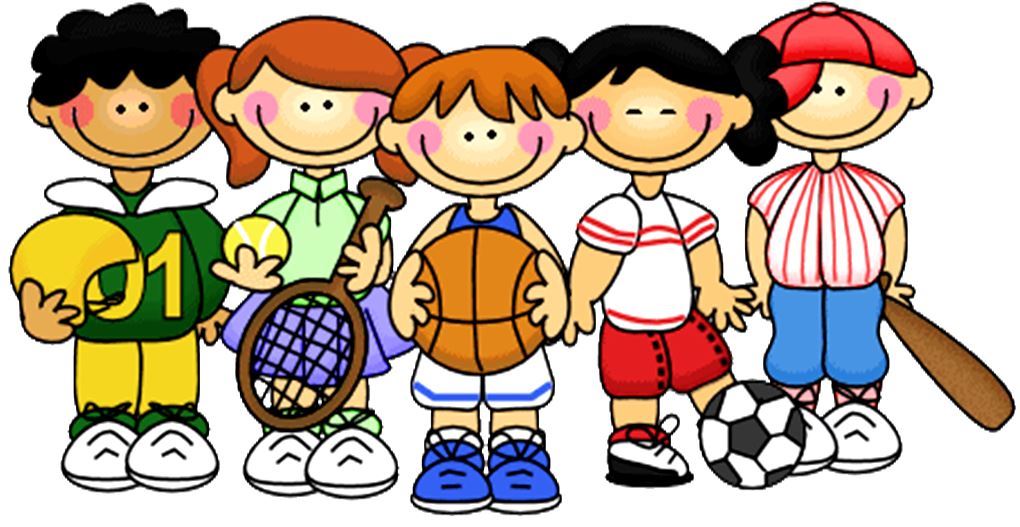 RAZGIBAJ SE, DA OSTANEŠ ZDRAVPonedeljek, 20. 4. 2020Aktivnost 1:Ogrevanje: Hiter tek na mestu, hoja po črti, plazenje po vseh štirih.GIMNASTIČNE VAJE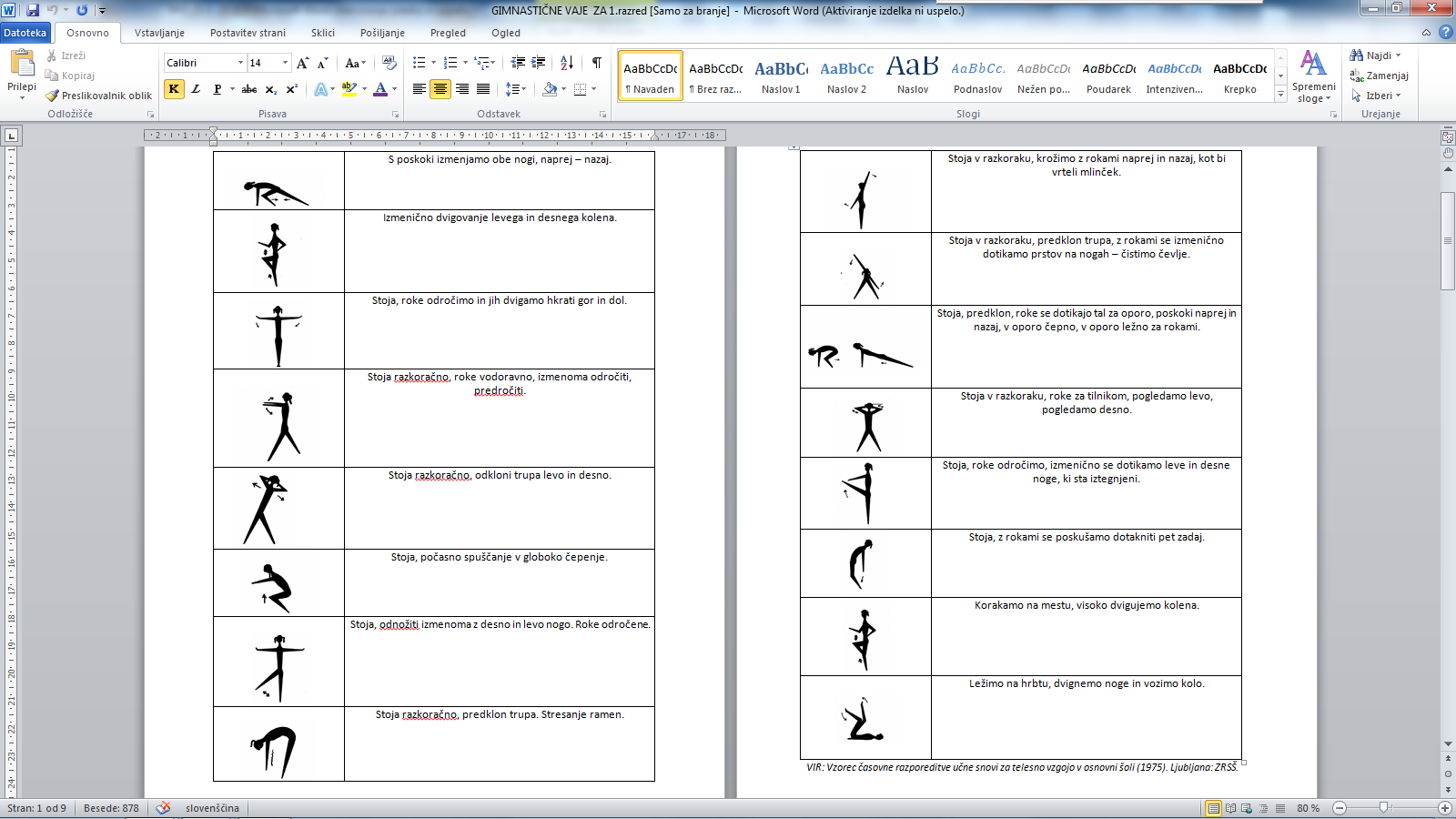 Aktivnost 2:Igrajmo se »GUMITVIST«https://www.youtube.com/watch?v=jBi1vrH9lMk&feature=youtu.be&fbclid=IwAAktivnost 3:Zaplešimo ob pesmici »THE LION SLEEPS TONIGHT«https://www.youtube.com/watch?v=VT6PAR_k_a0